附件2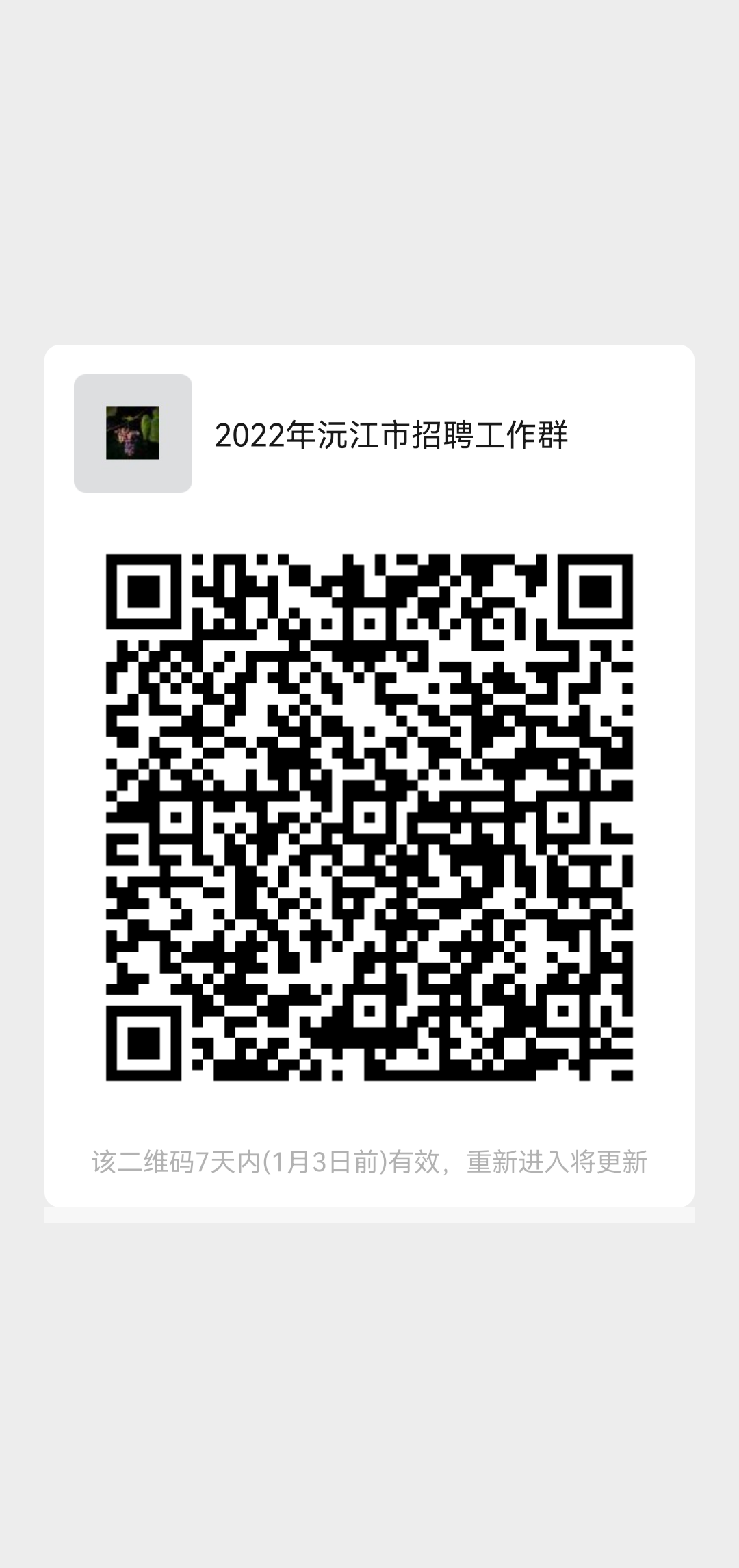 加群后修改为姓名+职位单位